Exploitation of genetics for improvement of morphological traits in segregating population of underutilized ornamental herb (Catharanthus roseus (L.) G. Don)Bolagam Ravikumar and K K DhattDepartment of Floriculture and Landscaping, Punjab Agricultural University, Ludhiana, Punjab, India-141004Corresponding author email: ravikumar-fl@pau.eduSupplementary Table 2. Thirty cross combinations generated through full diallel crossing schemeSupplementary Table 1. Experimental materialSupplementary Table 1. Experimental materialSupplementary Table 1. Experimental materialInbredAs per RHS colour chartAs per RHS colour chartInbredFlower colourStem colour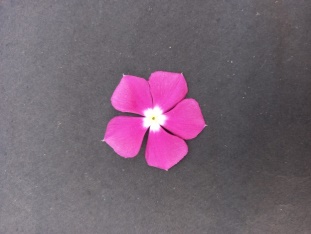 P1 (Vi –15-1)Red purple group N74ARed purple group 59C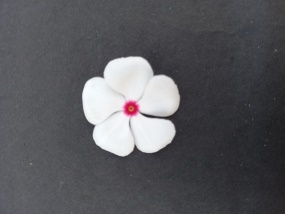 P2 (Vi –13-2)White group N155DYellow green group N144B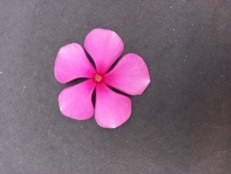 P3 (Vi –16)Red purple group N74 ARed purple group 60A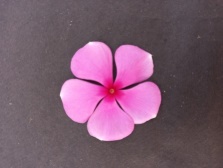 P4 (Vi –15-2)Red purple group 73 ARed purple group 59B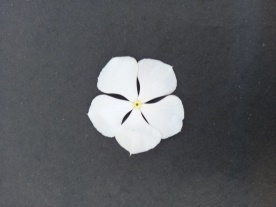 P5 (Vi –29)White group 155DYellow green group 149A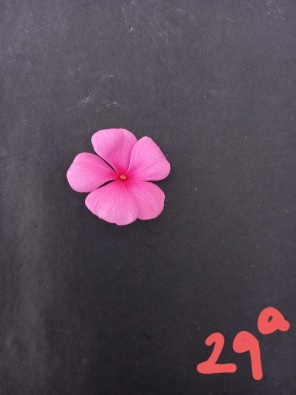 P6 (Vi –14-3)Red purple group 63BYellow green group N144BParents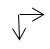 P1P2P3P4P5P6P1P12P13P14P15P16P2P21P23P24P25P26P3P31P32P34P35P36P4P41P42P43P45P46P5P51P52P53P54P56P6P61P62P63P64P65